Как научить ребенка одеваться самостоятельно10 практических шагов.1. Сложите домашнюю одежду в доступное ребенку место. Сначала малыш просто будет вытаскивать ее, заворачиваться, прятаться в куче вещей. Но примерно к полутора годам он, по примеру родителей, начнет надевать на себя шапки, носки. А потом и другую одежду.2. Если ребенок пытается что-то надеть сам (даже не очень удачно) боритесь с собственной нетерпеливостью. Не помогайте ему, пока он сам не попросит.3. Часто первыми вещами, которые надевает на себя малыш, оказываются папина футболка или мамины носки. Эти вещи надевать, во-первых, проще, во-вторых, интересней. А в-третьих, в них ребенок удовлетворяет свою потребность быть похожим на родителей. Поэтому не запрещайте такие эксперименты, наверняка у вас есть одежда, которую можно пожертвовать для игр.4. Покупайте ребенку удобные вещи – обувь на липучке, кофты с широким воротом и без застежек, свободные носочки и трусики.5. Придумайте хитрые способы и игры для одевания, заинтересуйте ими ребенка. Например, покажите, как держать штанишки, чтобы получилось два туннеля. И как ноги поезда входят каждая в свой туннель.6. Если ребенок оделся сам, не критикуйте его и, по возможности, не переодевайте (даже если все вещи надеты задом наперед и наизнанку). Наоборот, обязательно похвалите малыша. А ребенку постарше ставьте метки на одежду и обувь, чтобы ошибок было меньше.7. Начинайте игры и упражнения с одеванием до двух лет, чтобы использовать период “Я сам”.8. Сейчас появилось множество шнуровок, рамок и других развивающих игрушек с крючками и застежками. В них нет ничего плохого, но, если ребенок не хочет заниматься с такой игрушкой – не переживайте. Просто развивайте его мелкую моторику другими способами. И придет время, когда ребенок, без всяких тренировок научиться застегивать пуговицы и соединять половинки молнии.9. Когда вы сами одеваете ребенка, постарайтесь привлечь его внимание к процессу. Проговаривайте все свои действия, просите подержать какую-то вещь или самостоятельно выполнить простое действие.10. Даже если вам кажется, что ребенок уже умеет одеваться сам, не лишайте его поддержки и внимания. Подсказывайте, что за чем надевать (для многих детей это трудная задача), раскладывайте одежду по порядку. Можно одеваться одновременно с ребенком, предлагая ему соревнования. 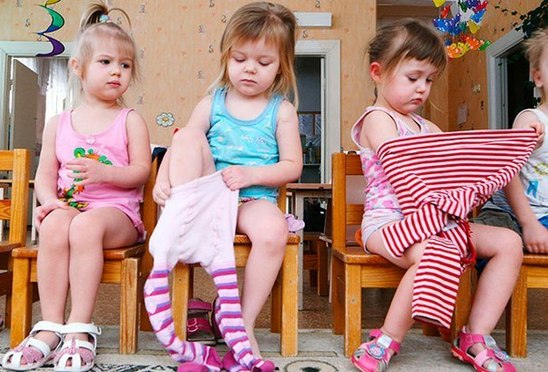 